55 заседание       3 созываО признании утратившими силу решение Собрания депутатов Байгуловского сельского поселения Козловского района Чувашской Республики от 21.07.2008 г. № 71/1 «Об утверждении нормативных правовых документоввв  сфере градостроительной деятельности» Собрание депутатов Байгуловского  сельского поселения Козловского района Чувашской Республики РЕШИЛО: 1. Признать утратившим силу решение Собрания депутатов Байгуловского сельского поселения Козловского района Чувашской Республики от 21.07.2008 г. № 71/1 «Об утверждении нормативных правовых документов в сфере  градостроительной деятельности». 2. Настоящее решение вступает в силу после его официального опубликования в периодическом печатном издании «Козловский вестник»Председатель Собрания депутатов Байгуловского  сельского поселения Козловского района Чувашской Республики                                                                  А.А.МихайловЧÃВАШ РЕСПУБЛИКИКУСЛАВККА РАЙОНЕН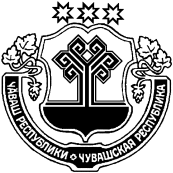 ЧУВАШСКАЯ РЕСПУБЛИКАКОЗЛОВСКИЙ РАЙОНКУСНАР  ЯЛПОСЕЛЕНИЙЕН ДЕПУТАТСЕНПУХÃВĔЙЫШАНУ 23.07.2020 № 152/2 Куснар ялеСОБРАНИЕ ДЕПУТАТОВБАЙГУЛОВСКОГО  СЕЛЬСКОГО ПОСЕЛЕНИЯРЕШЕНИЕ23.07.2020 № 152/2с.Байгулово